NİSAN 2019 ÇALIŞMASIDOGEP “LİSANSÜSTÜ ÖĞRENCİLERİNİN ETKİLİ DERS SÜRECİNİ GELİŞTİRME ÇALIŞMASINA YÖNELİK SÖYLEŞİSİ”KONU; ÖĞRETİM YÖNTEM TEKNİKLERİ VE ANALOJİSÖYLEŞİDEN FOTOĞRAFLAR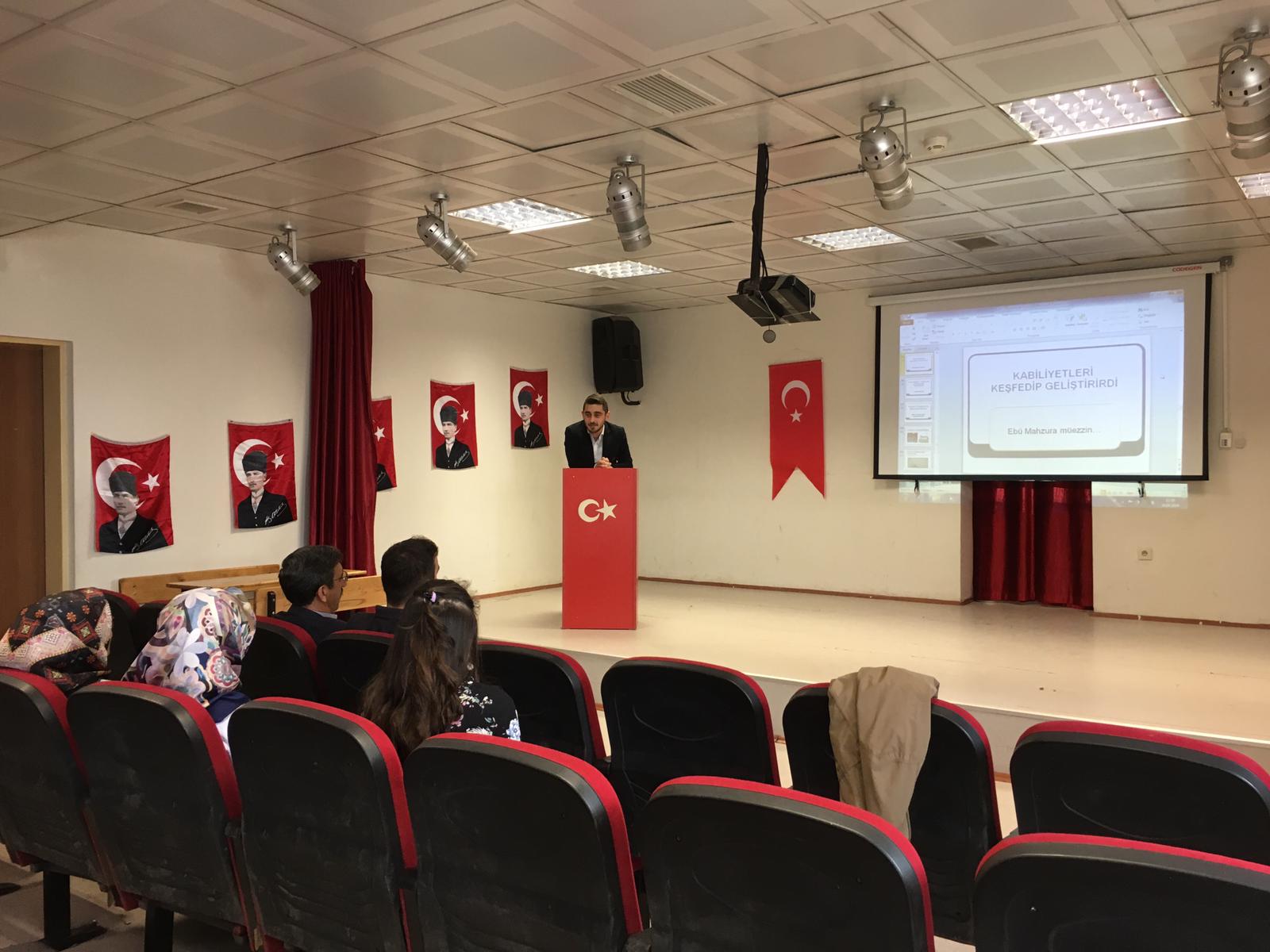 